NAŠA PALNETA ZEMLJA DAJE NAM PRIRODNE LJEPOTE. SPOJI SLIKU I RIJEČ!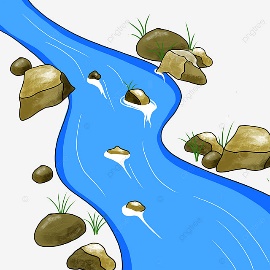 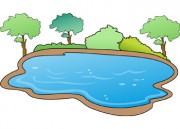 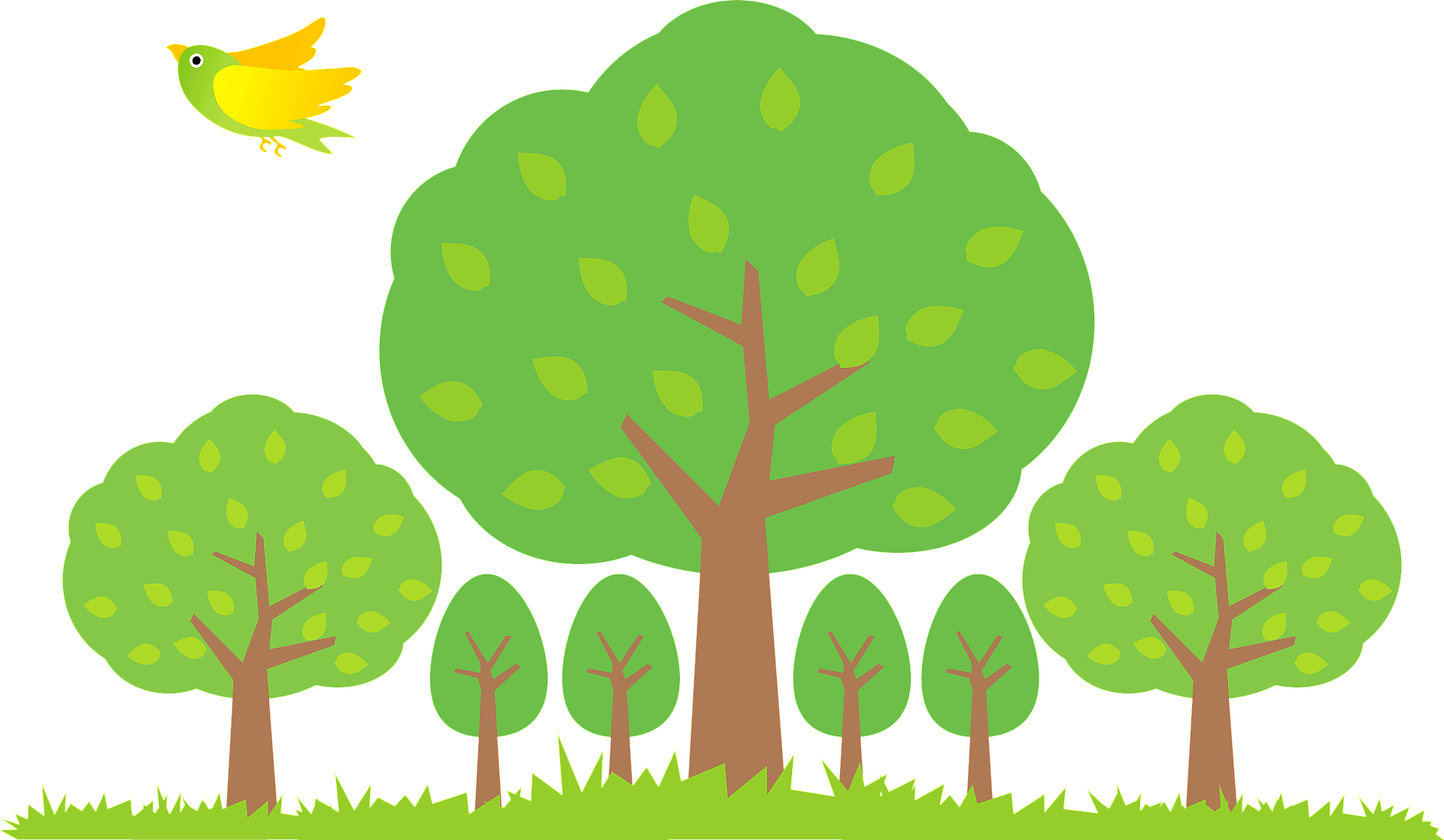 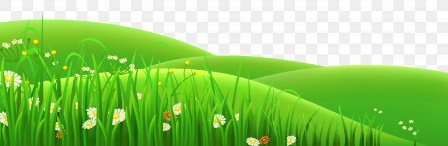 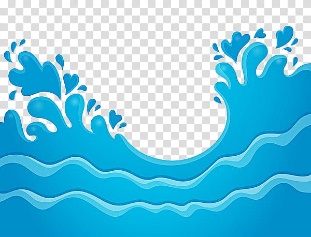 NAPIŠI KOJU PRIRODNU LJEPOTU TI VOLIŠ POSJETITI  I UŽIVATI U NJOJ!JA VOLIM ________________________________________________